Indul a napijegyek értékesítése a férfi kézilabda Európa-bajnokságraKevesebb mint négy hónap van hátra a magyar-szlovák közös rendezésű Európa-bajnokságig, szeptember 1-én, 12 órától pedig már napijegyeket is lehet vásárolni a tornára.  A magyar válogatott budapesti, a nyitónapot követő csoportmérkőzéseire 5900 forinttól, míg a szegedi és debreceni mérkőzésekre 4900 forinttól lehet napijegyeket venni. A Budapesti Multifunkcionális Sportcsarnokban, a Szegedi Új Arénában és a debreceni Főnix Csarnokban is négy árkategória alapján lehet lefoglalni a jegyeket a csoportkörre, a középdöntőre és a döntő hétvégére is.Az Európa-bajnokság január 13-i, budapesti nyitómérkőzésére, a Magyarország–Hollandia találkozóra már korábban lehetett napijegyet vásárolni, 7900 forinttól. Ezt a mérkőzést az európai kézilabdasport legújabb otthona, a húszezer főt befogadására alkalmas Budapesti Multifunkcionális Sportcsarnok nagyszabású megnyitója vezeti fel, a jegy erre a programra is érvényes. A magyar válogatott Portugáliával és Izlanddal játszik még a csoportkörben.„A napijegyek értékesítésének indulásával egy újabb mérföldkőhöz érkeztünk" - fogalmazott Horváth Gabriella, a Magyar Kézilabda Szövetség főtitkára. - Nagy erőkkel dolgozunk a háttérben azon, hogy a Magyarországra érkező szurkolók és a hazai kézilabdabarátok is jól érezzék magukat az Európa-bajnokság során. A tornára felépülő budapesti és szegedi aréna, valamint a megújuló debreceni csarnok mellett a világklasszis csapatok önmagukban is garanciát jelentenek ehhez. A napijegyek vásárlásával a szurkolók több mérkőzésre is bebiztosíthatják a helyüket, és együtt folytathatjuk a visszaszámlálást a január 13-i nyitónapig.” A legolcsóbb napijegyek a csoportkörben 4900 forintba kerülnek (a budapesti első forduló 14-i, portugál-izlandi találkozóra már 3500 forintért be lehet jutni), a középdöntőre 9900 forinttól, a döntőre pedig 19 900 forinttól lehet napijegyet venni.  A csoportkörben az adott helyszínen napi két, a középdöntőben három mérkőzést rendeznek, a napijegyekkel mindegyiket meg lehet tekinteni. A sportág egyik hazai fellegvárában, Szegeden a tokiói olimpiai bajnok franciák, az Eb-ezüstérmes horvátok, a mindig veszélyes szerbek alkotnak roppant erős triót. Az új, nyolcezer fős aréna első komoly eseménye lesz a januári Európa-bajnokság.A sportesemények szervezésében mindig is elöl járó Debrecenben – a megújuló Főnix Csarnokban – a világbajnok, olimpiai ezüstérmes dánok és az Eb-4. szlovének fellépését előzi meg nagy várakozás. Továbbra is lehet bérleteket vásárolni az Európa-bajnokságra, a csoportkörökre, a középdöntőkre, a döntő hétvégére és a budapesti helyszín összes mérkőzésére is. Szlovákiában szeptember 7-én indul a napijegyek értékesítése. A férfi kézilabda Európa-bajnokságot 2022. január 13. és 30. között rendezik. Az Európa-bajnokság csoportjai:A csoport (Helyszín: Főnix Csarnok, Debrecen):Szlovénia, Dánia, Észak-Macedónia, MontenegróB csoport (Helyszín: Budapesti Multifunkcionális Sportcsarnok):Portugália, Magyarország, Izland, HollandiaC csoport (Helyszín: Szegedi Új Aréna):Horvátország, Szerbia, Franciaország, UkrajnaD csoport (Helyszín: Ondrej Nepela Aréna, Pozsony):Németország, Ausztria, Fehéroroszország, LengyelországE csoport (Helyszín: Ondrej Nepela Aréna, Pozsony):Spanyolország, Svédország, Csehország, Bosznia-HercegovinaF csoport (Helyszín: Steel Aréna, Kassa):Norvégia, Oroszország, Szlovákia, Litvánia Az Európa-bajnokságról további részletek a https://www.watchgamesseemore.hu/ oldalon olvashatók.Információk a szlovákiai helyszínek jegyértékesítéséről: https://tickets.eurohandball.com/men2022  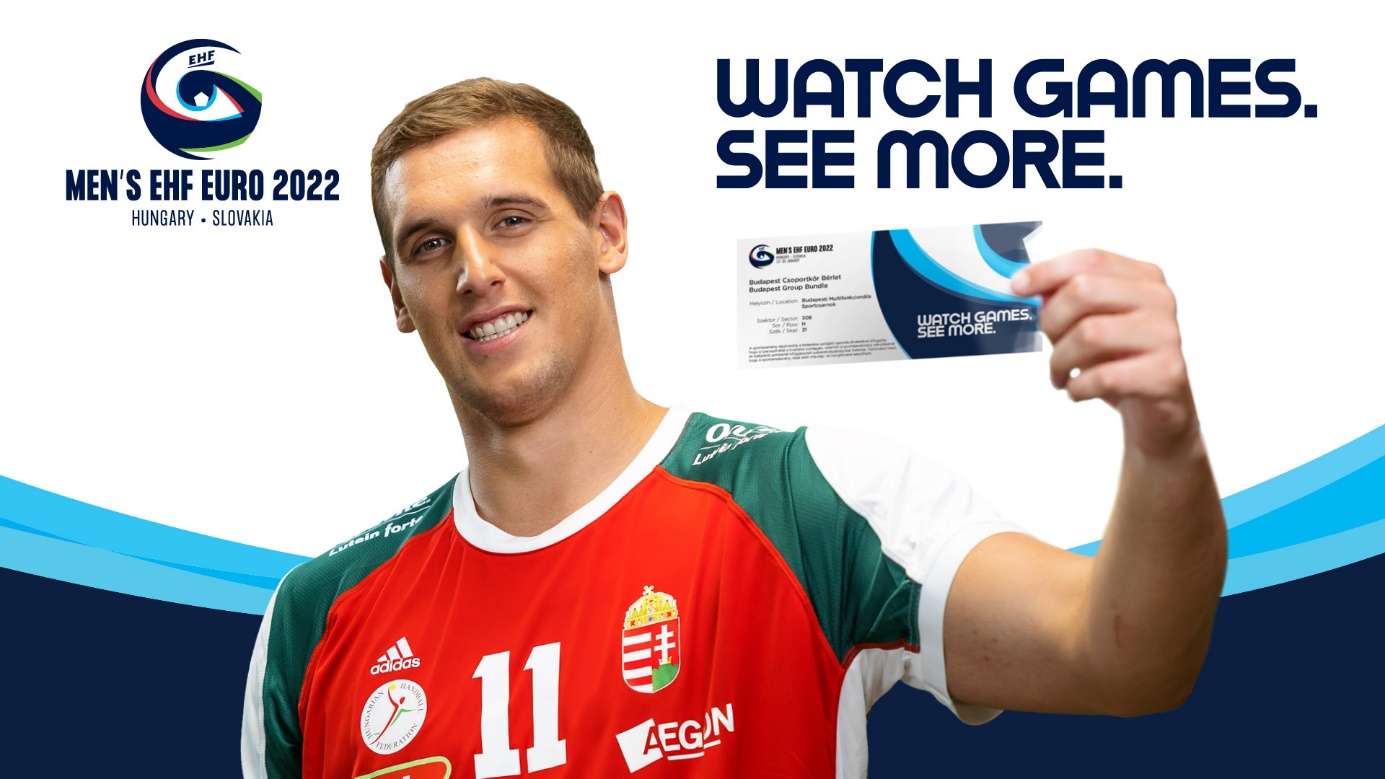 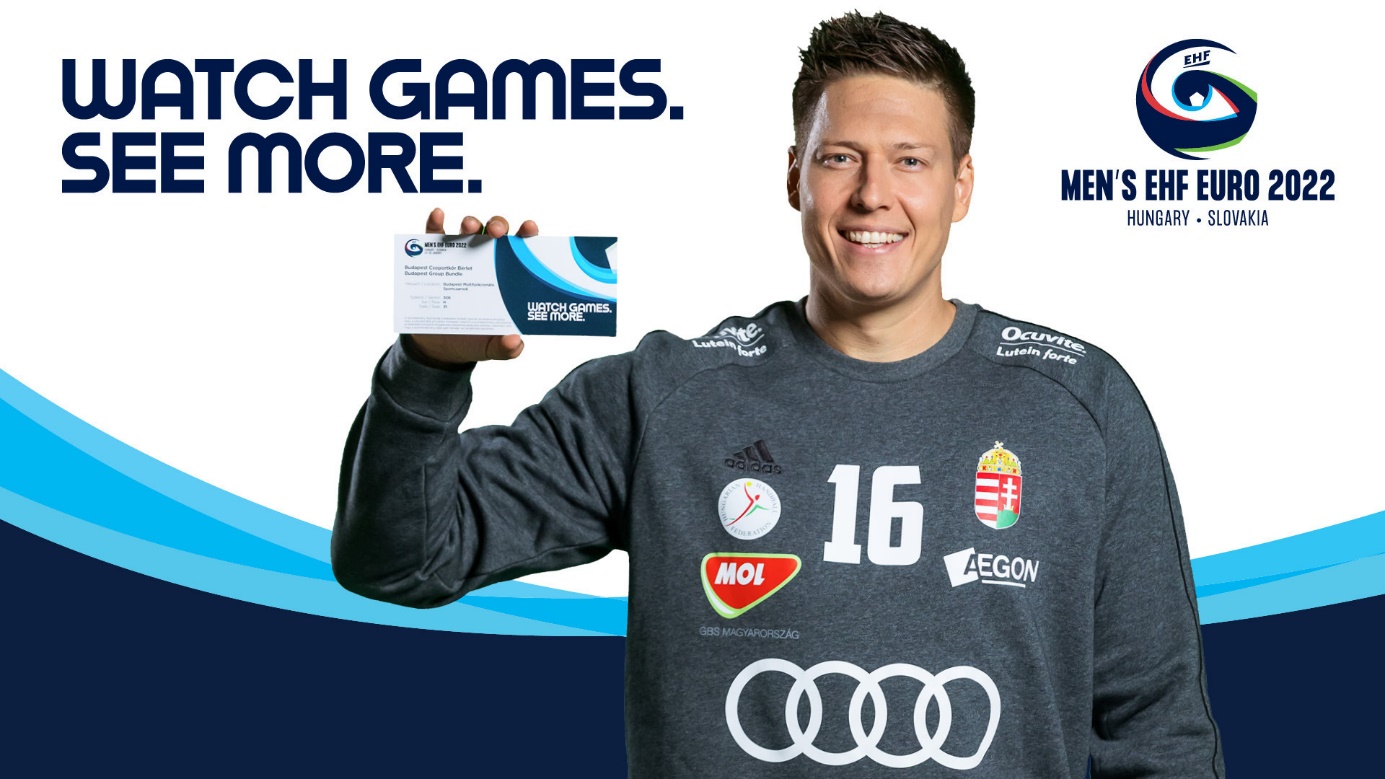 